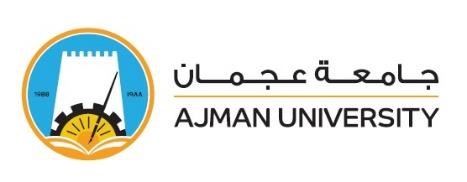 Appointment for Principal Supervisor FormShould be sent to DGSRCandidate details:Candidate details:Candidate details:Candidate details:Candidate details:Full name:Candidate ID Number:College:  Name of the Degree:Member of academic staff?Yes/NoThesis Title: If identifiableThesis Title: If identifiableThesis Title: If identifiableThesis Title: If identifiableThesis Title: If identifiableProposed Principal Supervisor(s) – Personal information (title, position, institution, terminal degree, field, email address, and mobileProposed Principal Supervisor(s) – Personal information (title, position, institution, terminal degree, field, email address, and mobileProposed Principal Supervisor(s) – Personal information (title, position, institution, terminal degree, field, email address, and mobileProposed Principal Supervisor(s) – Personal information (title, position, institution, terminal degree, field, email address, and mobileProposed Principal Supervisor(s) – Personal information (title, position, institution, terminal degree, field, email address, and mobileRelevant publications in the last 5 years               Relevant publications in the last 5 years               Relevant publications in the last 5 years               Relevant publications in the last 5 years               Relevant publications in the last 5 years               The below. questions are not applicable for master degreesHas the proposed principal supervisor supervised PhD/DBA candidates till successful completion? The below. questions are not applicable for master degreesHas the proposed principal supervisor supervised PhD/DBA candidates till successful completion? The below. questions are not applicable for master degreesHas the proposed principal supervisor supervised PhD/DBA candidates till successful completion? The below. questions are not applicable for master degreesHas the proposed principal supervisor supervised PhD/DBA candidates till successful completion? The below. questions are not applicable for master degreesHas the proposed principal supervisor supervised PhD/DBA candidates till successful completion? This does not have to be exhaustiveThis does not have to be exhaustiveThis does not have to be exhaustiveThis does not have to be exhaustiveThis does not have to be exhaustiveHas the proposed principal supervisor examined PhD/DBA students internally and/or externally?Has the proposed principal supervisor examined PhD/DBA students internally and/or externally?Has the proposed principal supervisor examined PhD/DBA students internally and/or externally?Has the proposed principal supervisor examined PhD/DBA students internally and/or externally?Has the proposed principal supervisor examined PhD/DBA students internally and/or externally?Please submit a copy of the proposed supervisor’s CV.  This is so the publication history can be scrutinised to ensure sufficient externality.Please submit a copy of the proposed supervisor’s CV.  This is so the publication history can be scrutinised to ensure sufficient externality.Please submit a copy of the proposed supervisor’s CV.  This is so the publication history can be scrutinised to ensure sufficient externality.Please submit a copy of the proposed supervisor’s CV.  This is so the publication history can be scrutinised to ensure sufficient externality.Please submit a copy of the proposed supervisor’s CV.  This is so the publication history can be scrutinised to ensure sufficient externality.Candidate SignatureCandidate Signature………………………………………………………………. (Signed)………………………………………………………………. (Signed)………………………………………………………………. (Signed)GPC SignatureGPC Signature………………………………………………………………. (Signed)………………………………………………………………. (Signed)………………………………………………………………. (Signed)College Dean for approvalCollege Dean for approval………………………………………………………………. (Signed)………………………………………………………………. (Signed)………………………………………………………………. (Signed)